Partnership Learning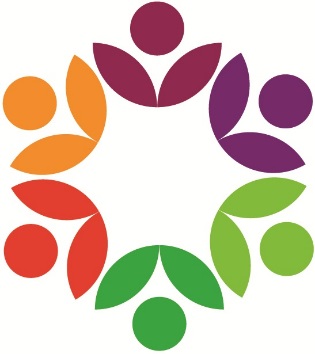 c/o The Sydney Russell School, Parsloes Avenue, Dagenham, RM9 5QTTel: 020 8724 8168                                      Email: office@partnershiplearning.com                           Head of SEMH ProvisionSalary:   Inner London Leadership Scale L21-27Required for 1st September 2017 (An initial period of secondment from a current post may be available.)Partnership Learning intends to operate a new provision for pupils with complex Social, Emotional and Mental Health needs from September 2017, with up to 30 pupils. The provision will be based on the Thames Road site currently occupied by Riverside School and Riverside Primary School, which will be vacant from this September.The ideal candidate will have successful experience of senior management in either a special or mainstream education setting, as we are just as keen to encourage applications from candidates with a mainstream background as those with special school experience.He or she will be supported in post by:a highly successful partner SEMH special schoola Trust with successful experience of setting up new provision for children with complex special needsan experienced executive principallocal successful special school partnersFurther details and an application pack may be obtained from the Partnership Learning website: www.partnershiplearning.comClosing date for applications: 12 Noon on Friday 19th MayInterviews will be held on Thursday 25th MayPartnership Learning is committed to safeguarding and promoting the welfare of our pupils and expects all staff and volunteers to share this commitment. A criminal record check via the DBS will be undertaken for the successful candidate.This post is exempt from the Rehabilitation of Offenders Act and a comprehensive screening process, including a disclosure check, will be undertaken on all applicants.